Common Core State Standards for MathematicsThere are Standards for Mathematical Practice that are skills that are necessary for any mathematics course. Mathematically Proficient Students should be able to 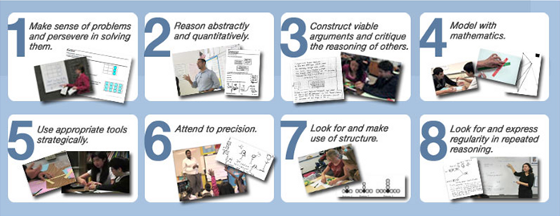 Every subject area in mathematics has its own content standards. Content Standards for Algebra One:Unit 1: PatternsUnit 2: Linear Equations and InequalitiesUnit 3: FunctionsUnit 4: Linear FunctionsUnit 5: Scatter Plots and Trend Lines (working with univariate and bivariate data)Unit 6: Systems of Linear EquationsUnit 7: Introduction to Exponential FunctionsUnit 8: Quadratic Functions and EquationsFor more detailed information on these content standards, go the welcome page of my website and scroll down to Common Core Standards. 